PROGRAMA DE APOIO À COOPERAÇÃO INTERINSTITUCIONAL – PACISUBPROGRAMA DE COOPERAÇÃO INTERNACIONALRELATÓRIO DE PRESTAÇÃO DE CONTASDADOS DO CANDIDATO APOIADONome:Endereço completo:E-mail:Telefones:Lotação:Matrícula SIAPE:Cursos de Graduação no qual atua:Curso de Pós-Graduação no qual atua como orientador:DADOS SOBRE A COOPERAÇÃOPesquisador estrangeiro com quem foi estabelecida a parceria em pesquisa:Data da reunião de trabalho com o pesquisador estrangeiro:Local da reunião de trabalho com o pesquisador estrangeiro:Grupo de pesquisa e instituição do pesquisador estrangeiro: ATIVIDADE REALIZADA PARA ALUNOS DE GRADUAÇÃOTipo de atividade:Título da atividade:Data da atividade:Carga horária da atividade:PROJETO RESULTANTE DA REUNIÃO DE TRABALHOTítulo do projeto:Agências à qual o projeto será submetido para financiamento:Data de submissão (provável) do projeto de pesquisa para financiamento:Resultado da avaliação do projeto (se disponível):DOCUMENTOS APRESENTADOS – CÓPIAS EM ANEXO(    ) Documento da Direção da Faculdade atestando a atividade dirigida a alunos de graduação.(    ) Cópia do projeto de pesquisa.(  ) Concordância do pesquisador estrangeiro com o projeto e com o encaminhamento do mesmo a agência(s) de fomento para financiamento.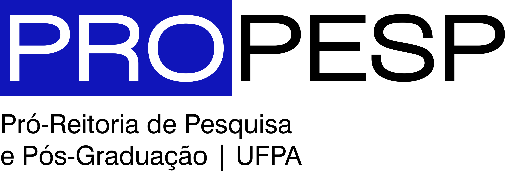 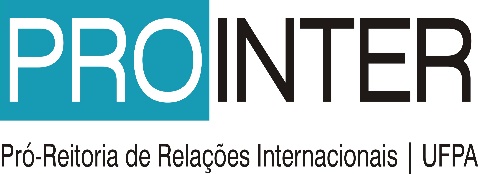 